4th Grade Spelling    Regular List   4th Grade Spelling       Regular List4th Grade Spelling   Challenge List  4th Grade Spelling     Challenge List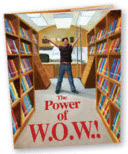 Unit 1Lesson 4:The Power of W.O.W.!Short o and Long o1.block2. shown3. oatmeal4. wrote5. fellow6. scold7. coast8. odd9. locate10. slope11. throat12. host13. online14. shock15. solve16. known17. remote18. stock19. boast20. globeUnit 1Lesson 4:The Power of W.O.W.!Short o and Long o1.block2. shown3. oatmeal4. wrote5. fellow6. scold7. coast8. odd9. locate10. slope11. throat12. host13. online14. shock15. solve16. known17. remote18. stock19. boast20. globeUnit 1Lesson 4:The Power of W.O.W.!Words with /k/, /ng/, and /kw/1.risky2. track3. topic4. blank5. question6. pocket7. monkey8. junk9. equal10. ache11. public12. attack13. struck14. earthquake15. picnic16. banker17. electric18. blanket19. mistake20. stomachUnit 1Lesson 4:The Power of W.O.W.!Words with /k/, /ng/, and /kw/1.risky2. track3. topic4. blank5. question6. pocket7. monkey8. junk9. equal10. ache11. public12. attack13. struck14. earthquake15. picnic16. banker17. electric18. blanket19. mistake20. stomach